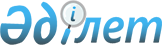 О внесении изменений в приложение № 1 к Правилам определения страны происхождения отдельных видов товаров для целей государственных (муниципальных) закупокРешение Совета Евразийской экономической комиссии от 30 марта 2023 года № 33.
      Совет Евразийской экономической комиссии решил:
      1. Внести в раздел I приложения № 1 к Правилам определения страны происхождения отдельных видов товаров для целей государственных (муниципальных) закупок, утвержденным Решением Совета Евразийской экономической комиссии от 23 ноября 2020 г. № 105, следующие изменения:
      перед позицией "из 8602 Локомотивы железнодорожные и тендеры локомотивов" дополнить позицией следующего содержания:
      в позиции "из 8602 Локомотивы железнодорожные и тендеры локомотивов" в графе второй в абзаце первом слова "государства – члена Евразийского экономического союза (далее – государство-член)" заменить словами "государства-члена".
      2. Настоящее Решение вступает в силу по истечении 10 календарных дней с даты его официального опубликования.
					© 2012. РГП на ПХВ «Институт законодательства и правовой информации Республики Казахстан» Министерства юстиции Республики Казахстан
				
"из 7302 900 00 0
Рельсовые скрепления с упругими клеммами 
наличие у юридического лица – налогового резидента государства – члена Евразийского экономического союза (далее – государство-член) прав на техническую документацию, разработанную в соответствиис требованиями единой системы конструкторской документации (ЕСКД) и единой системы технологической документации (ЕСТД), для производства, модернизации и развития соответствующей продукции, на срок не менее 5 лет <1>;
осуществление на территории государства-члена следующих операций:
входной контроль сырья (материалов или комплектующих);
производство упругих клемм;
производство углонаправляющих плит (литье под давлением);
производство путевых шурупов; 
производство пластмассовых дюбелей (литье под давлением);
производство прокладок рельсового скрепления (литье под давлением);
выходной контроль готовой продукции";
      Члены Совета Евразийской экономической комиссии:
